Schützengesellschaft Wald-Laupen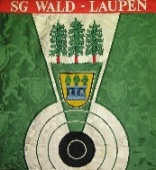 sg-wald-laupen@bluewin.chwww.sg-wald-laupen.chWillkommen bei der Schützengesellschaft Wald-LaupenJungschützenkurs und Schiesskurs für JugendlicheJedes Frühjahr bieten wir für Jungen und Mädchen ab dem 10. Alters-jahr den Schiesskurs für Jugendliche und ab dem 15. Altersjahr den Jungschützenkurs an.Unter der Leitung von erfahrenen Ausbildnern lernen die Jugendlichen dabei den sicheren Umgang und die Handhabung mit einem Gewehr.Im Schützenhaus Neuholz in Wald eignen sich die Jugendlichen in
der Theorie das Grundwissen an, welches dann während den praktischen Übungen mit dem Sturmgewehr 90 umgesetzt wird. Dabei werden auch der gegenseitige Respekt und die Unterstützung untereinander gefördert.Die Jungen und Mädchen werden sich bei Wettkämpfen im eigenen Stand, aber auch an auswärtigen Schiessanlässen, mit andern Schützen-Kolleginnen und -Kollegen messen können.Nicht nur die Kursteilnehmenden sind bei uns herzlich will-kommen. Auch die Eltern und andere Interessierte dürfen uns gerne im Schützenhaus besuchen. Wer Lust hat, kann sich selber als Schütze versuchen: Das jährlich statt findende Bedingungsschiessen (Obli) sowie das eidgenössische Feldschiessen bieten dazu eine gute Gelegenheit.Wir freuen uns auf eine rege Teilnahme und geben bei Fragen gerne Auskunft.____________________________________________________Bitte den neben stehenden Anmeldetalon vollständig ausgefüllt und unterschrieben so bald als möglich einsenden an:Ernst Spörri, Im Ferch 44, 8636 Wald ZHoder per E-Mail an: sg-wald-laupen@bluewin.chSchützengesellschaft Wald-Laupensg-wald-laupen@bluewin.chwww.sg-wald-laupen.chAnmeldung 
zum Jungschützenkurs oder Schiesskurs für JugendlicheName	     		     			Vorname		NachnameGeburtsdatum	     		     		     			Tag		Monat		JahrAdresse	     					Strasse und Hausnummer	Postleitzahl und OrtE-Mail	     				Rufnummern	     		     			Telefon		MobileIch habe schon an einem Kurs teilgenommen	  ja	  neinWenn ja: wo und in welche Jahr			Ich habe einen militärischen Leistungsausweis	  ja	  neinIch habe das Kursreglement gelesen und bin damit einverstanden.Unterschrift der / des Jugendlichen		Ort, DatumUnterschrift der gesetzlichen Vertretung		Ort, DatumFür neue Kursteilnehmende benötigen wir die Kopie eines amtlichen Ausweises (Pass oder ID).